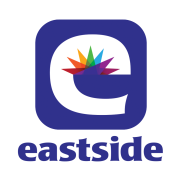 June/July 2017 At a glance                        Full descriptions of activities in bulletin.TOPS = Take Off Pounds SensiblyAA = Alcoholics AnonymousANNOUNCEMENTS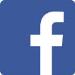 	June 18, 2017306-761-0556    eastsideunited@sasktel.net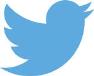 Like us on facebook (Eastside United Church)Follow us on Twitter @Eastside_unitedwww.eastsideunited.caWelcome to Eastside United. May our opportunities of ministry offer you rest, challenge and peace on your Christian journey.A warm welcome to the Buffalo Boys Drumming Circle who will be sharing their story and songs with us this morning! 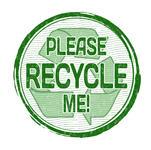 Ministers: Minister: Russell Mitchell-WalkerGreeting: George Alexander and Peter BraunCongregational Care Greeter: Elaine HillPrayers: Written by Heather Herrell, read by Jean BraunMusic: Michelle DickieAttendance last week: NARussell’s e-mail address: russell.eastside@sasktel.netOffice Hours: 	Tuesday through Thursday from 8:30 am to 3:30 pmRussell is in the office Tuesday through Friday from 9 am to 4 pm.Scripture Readings: Old Testament Reading: Psalm 150 Praise the Lord with the Sound of Trumpet  VU #245Gospel Reading: Mark 12: 28-34Songs:Dance with the Spirit MV #156Many and Great, O God are your Works VU #308	Hallelujah, Hallelujah VU #179For the Healing of the Nations VU #678May the God of Hope vs 1 VU #424Our Summer 2017 Newsletter will be in the works shortly. If you or an Eastsider you know has been up to something or there are summer or fall activities you think others might be interested to hear about, please get in touch with Suzanne in the Eastside office by Monday June 19: eastsideunited@sasktel.net.Arcola East Senior Bridge Club: Looking for a fun way to get out and socialize with other seniors? The Arcola East Senior Bridge Club gathers for social bridge each Monday at 1 pm at the Living Spirit Centre (3018 Doan Drive). No prize money; weekly fee is $1. For more information, please contact Bill Jeske at 306-789-2430 or Alma Pockrandt at 306-789-5981 or apockra@yahoo.ca.St. Philip Senior Ministry Outreach card playing program,Tuesday mornings at 9:30 am in the East Sanctuary at the Living Spirit Centre. Whist and lessons to those that would like to learn. Come out and enjoy fellowship, coffee and card playing. If you need a ride call Rod 306-789-1388. Everyone is welcome.We need to know ASAP! Are you thinking about joining us for Skylight Festival?  Join us July 28-30 for what is bound to be an awesome experience exploring arts, faith and justice for our time!  There will be children and youth programs. If we can gather 6 people tickets are $120 each (6 for $720) before July 1. Let’s form a group now! Let Russell know if you are interested or if you have questions.  Ticket sale is on this week!Regina Youth Forum Study Night! Back by popular demand and just in time for finals, RYF is offering the chance for youth to get together and study (with snacks!) on Monday, June 19.  From 8 to 10:30 pm in the East Sanctuary at the LSC. www.facebook.com/events/317455902008503Prayer request from partner, United Church of Christ in the Philippines (UCCP): Violence erupted May 23 on the southern island in the Philippines; Philippine President Rodrigo Duterte declared a 60-day period of martial law in Mindanao after gunmen linked to ISIS laid siege to the major city of Marawi. Dansalan College, an educational institution of the UCCP, was attacked, burned, and 7 personnel taken hostage. See original prayer request and more details here: http://bit.ly/2rfODsz. Our next IMCF Breakfast is coming up Saturday, June 24 from 9 am to 12 noon. Please let Peter Braun know if you are able to help set up, serve, or clean up following breakfast!Another volunteer and bridge building opportunity with IMCF is National Aboriginal Day this Wednesday, June 21. IMCF would welcome volunteers from 1 pm on at Grassick Park at Dewdney and Grace St. for their Aboriginal Day celebrations that include a BBQ at 5 pm.  Let Russell know if you can help. HOUSE CONCERTS:Russell and Brian are hosting two summer house concerts of Skylight Festival contributors.June 30 Matt Epp 7:30 pmJuly 9 Grace Petrie 7 pmLet Russell know if you wish to be on the attendance list. Online tickets will be available soon. http://bemindfullywell.com/rbmw-house-concerts-presents/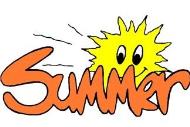 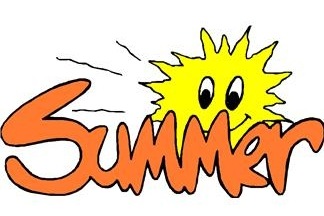 We will be moving to 9:30 am worship for the months of July and August again this year, sharing with St. Philip Anglican. On three Sundays in July, we are trying something NEW! In the spirit of celebration, sharing, and fun, Bread of Life Lutheran, Eastside United and St. Philip Anglican will be practicing “church crashing”, in which each congregation will host the service and members of the other two congregations are invited to “crash” it. What a great way to spend more time together and get to know each other better! There will be a special time of refreshments following worship.Here is your entire summer schedule!July 2 		St. Philip leadsJuly 9 		Church Crashing – St. Philip leadsJuly 16 	Church Crashing – Eastside leadsJuly 23 	Eastside leadsJuly 30 	Church Crashing – Bread of Life leadsAugust 6 	St. Philip leadsAugust 13 	St. Philip leads: Morning PrayerAugust 20 	Eastside leadsAugust 27 	Eastside leadsSunday, July 9 Eastside United is responsible for providing refreshments for members of the three congregations in attendance at the 9:30 am service. Please talk to Russell if you are able to help by putting on coffee and/or making juice, or by baking a dozen muffins or cookies. Baking can be dropped off at the church any time between end of June and July 9 (we will put it in the freezer until the day of).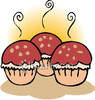 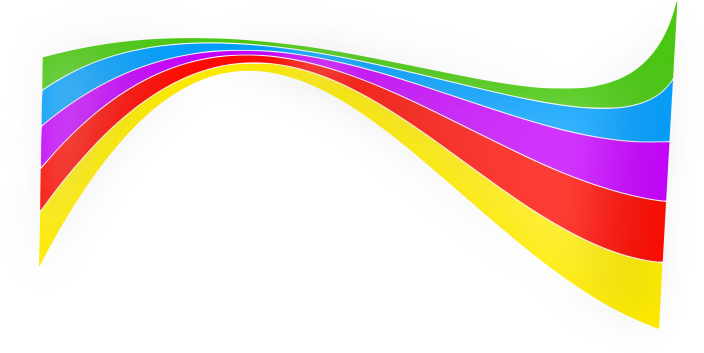 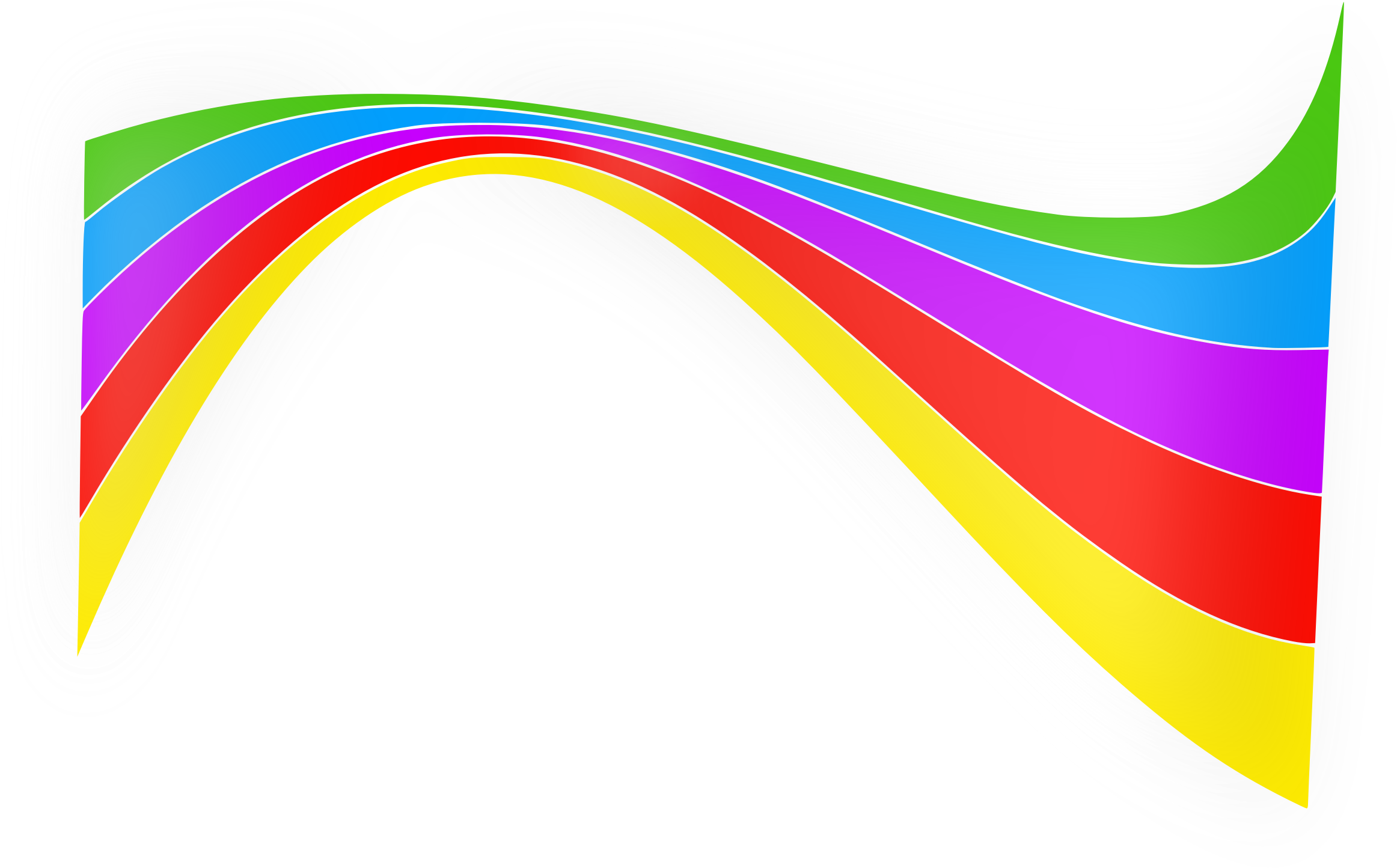 What a great week it’s been! We look forward to seeing you this afternoon at one last Pride event!MultiFaith Pride Service, TODAY Sunday, June 18: We invite you to attend this worship service, new to Pride Week and centred around the theme of We are Connected. At the Unitarian Fellowship at 2700 College Avenue, starting at 3 pm. Refreshments following the service.Please plan to attend this Fundraiser for Michelle Wilson: Tuesday, June 20, 6 to 9 pm at the Four Seasons Restaurant. Supper tickets $25. There will be a silent auction. Donations for silent auction are appreciated. If you can't make the fundraiser, a donation is gratefully accepted. For questions or tickets contact Ian MacAusland-Berg at 306-337-2970.June Film and Faith, Friday, June 23.   Details TBA, Facebook event page coming soon. Film and Faith is an opportunity to attend a movie together and discuss spiritual themes following. This is a pay-what-you-can event. Russell buys the tickets and movie goers pay what they are able. All are welcome!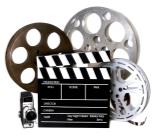 SUMMER WEDDINGS at Eastside: 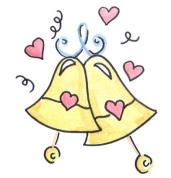 Join us in congratulating and celebrating with the following couples scheduled to be married this summer!July 8 Kayla Speers and Kevin MacKayJuly 22 Amanda Tessier and Kyan BeneshAugust 19 Caitlin Manz and Scott GibsonSeptember 2 D’Arcy Schenk and Clint ArmbrusterWhat a great week it’s been! We look forward to seeing you this afternoon at one last Pride event!MultiFaith Pride Service, TODAY Sunday, June 18: We invite you to attend this worship service, new to Pride Week and centred around the theme of We are Connected. At the Unitarian Fellowship at 2700 College Avenue, starting at 3 pm. Refreshments following the service.Please plan to attend this Fundraiser for Michelle Wilson: Tuesday, June 20, 6 to 9 pm at the Four Seasons Restaurant. Supper tickets $25. There will be a silent auction. Donations for silent auction are appreciated. If you can't make the fundraiser, a donation is gratefully accepted. For questions or tickets contact Ian MacAusland-Berg at 306-337-2970.June Film and Faith, Friday, June 23.   Details TBA, Facebook event page coming soon. Film and Faith is an opportunity to attend a movie together and discuss spiritual themes following. This is a pay-what-you-can event. Russell buys the tickets and movie goers pay what they are able. All are welcome!SUMMER WEDDINGS at Eastside: Join us in congratulating and celebrating with the following couples scheduled to be married this summer!July 8 Kayla Speers and Kevin MacKayJuly 22 Amanda Tessier and Kyan BeneshAugust 19 Caitlin Manz and Scott GibsonSeptember 2 D’Arcy Schenk and Clint ArmbrusterSunMonTuesWedThursFriSat18Worship11:15Buffalo Boys DrummingMultiFaith PrideService 3pmWascana Worship 1pm19AA 7:30 pm20Cards9:30TOPS6:3021Russell @ Br. Aw.2 - 4:30 pmNational Aboriginal Day2223Film and Faith 7 pm24IMCF Breakfast 9 am to 12 noon25Worship11:1526AA 7:30 pm27Cards9:30TOPS6:3028Russell @ Br. Aw.2 - 4:30 pm2930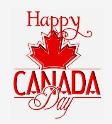 House Concert7:30 pm12WorshipSt. Philipleads9:30 am3AA 7:30 pm4Cards9:30TOPS6:30567Wedding Rehearsal6 pm8Speers and MacKayWedding 2 pm9WorshipChurch CrashingSt. Philip9:30 am10AA 7:30 pm11Cards9:30TOPS6:301213141516WorshipEastsideleads9:30 am17AA 7:30 pm18Cards9:30TOPS6:301920Wedding Rehearsal6 pm2122Tessier and BeneshWedding 1 pm